Разработка конспекта учебного занятия на тему «Путешествие в сказку «Красная шапочка».Учебное занятие на тему «Путешествие в сказку «Красная шапочка» разработано для учащихся дошкольного возраста студии творческого развития дошкольников «Теремок» МОУДОД «Центр развития творчества детей и юношества «Созвездие» г. Калуги и реализуется в рамках дополнительной общеразвивающей программы «Развивающие игры». Представленный конспект занятия может быть использован педагогами дополнительного образования для работы с дошкольниками, а также воспитателями дошкольных образовательных учреждений. Возраст учащихся: 4 года.Цель: развитие познавательных процессов учащихся.Задачи:воспитывать коммуникативные качества;совершенствовать  восприятие  геометрических форм;развивать  мелкую моторику;развитие абстрактного мышления;развитие общего кругозора;развитие зрительной памяти.Необходимое оборудование: тактильный мешочек с овощами и фруктами;рамки Монтессори;картинки: морковка, груша, банан, лимон, горох, помидор, баклажан.картинки с изображением домика (для штриховки);счетные палочки;картинки с изображением животных с детенышами: лиса, медведь, заяц, еж;картинка с изображением волка;прищепки.План:Организационный этап (приветствие, зарядка, пальчиковая гимнастика).Основной этап: путешествие в сказку.Заключительный этап (рефлексия, прощание).Продолжительность занятия – 30 мин.Ход занятия:Организационный этап. (5 минут)Приветствие в кругу. (1 минута)(дети встают вместе с педагогом в круг, берутся за руки, все хором произносят: «Здравствуйте») 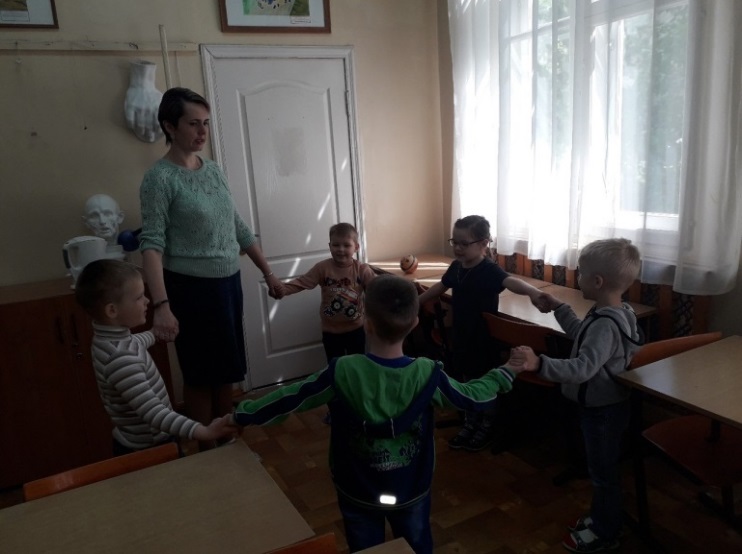 Зарядка «Две лягушки». (2 минуты)(педагог читает стихотворение «Две лягушки»,  показывает движения, а учащиеся  их повторяют)Видим, скачут по опушкеДве весёлые лягушки,Прыг-скок, прыг-скокПрыгать с пятки на носок (прыгают)На болоте две подружкиДве зелёные лягушкиУтром рано умывались, (имитируют умывание)Полотенцем растирались, (имитируют  растирание полотенцем)Ножками топали (топают)Ручками хлопали (хлопают)Вправо, влево наклонялись (руки на поясе, наклоны в стороны)И обратно возвращалисьВот здоровья в чём секрет Всем друзьям физкультпривет!!! (машут друг другу руками)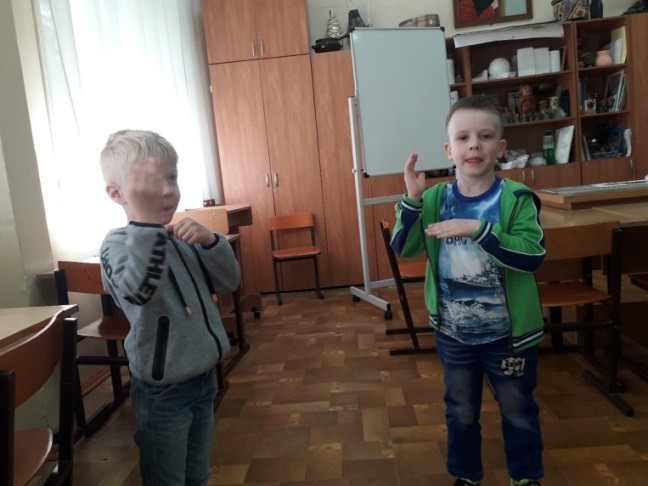 Пальчиковая гимнастика «Моя семья»: (2 минуты)(дети на каждый счет отгибают один палец).1-2-3-4 (правая рука)Кто живет в моей квартире?1-2-3-4-5 (левая рука)Всех сумеем посчитать.Мама, папа, брат, сестренка, кошка Мурка, 2 котенка,Мой щенок, сверчок и я-Вот и вся моя семья.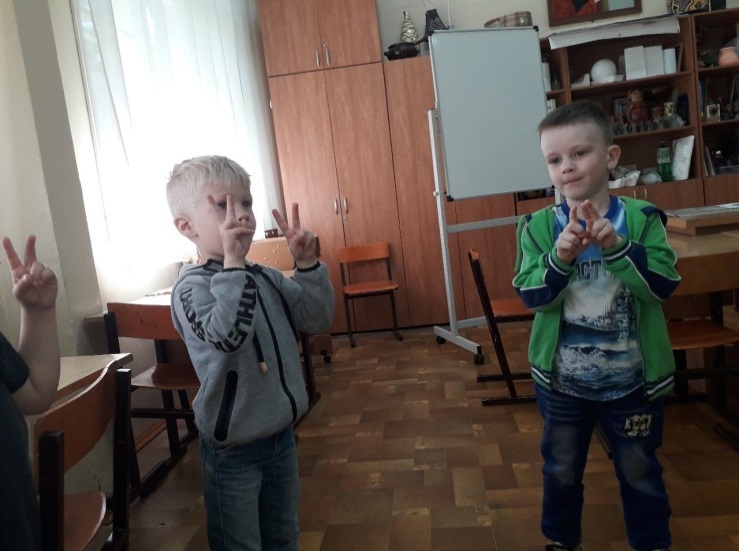 Основной этап: (23 минуты)Педагог: Сейчас я загадаю вам сказку, а как она называется, вы мне сами подскажете.Загадка: (1 минута)Бабушка девочку очень любила,Шапочку красную ей подарила.Девочка имя забыла свое,А ну подскажите имя ее!(Красная шапочка)Дети отвечают.Педагог: Один раз мама попросила Красную шапочку навестить больную бабушку. И в корзинку вместе с пирожками она положила ей  разные овощи и фрукты.Игра: (5 минут) Найти в мешочке с закрытыми глазами на ощупь морковку, грушу, банан, лимон, горох, помидор, баклажан.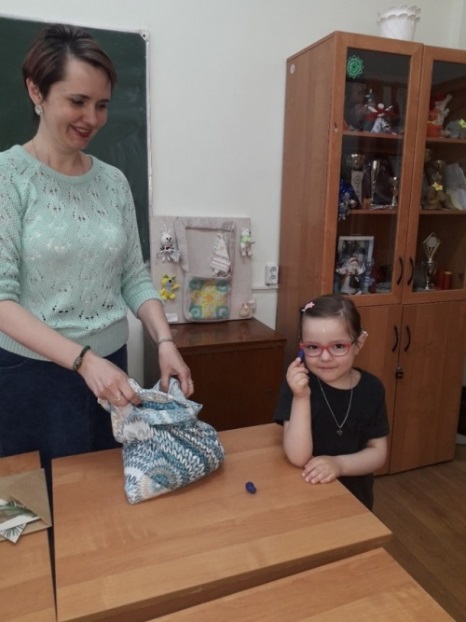 Педагог: Идет Красная Шапочка по лесу. Что такое лес? (когда растет много деревьев). Какие деревья вы знаете?Дети отвечают.Игра «Выложи из счетных палочек елочку». (3 минуты)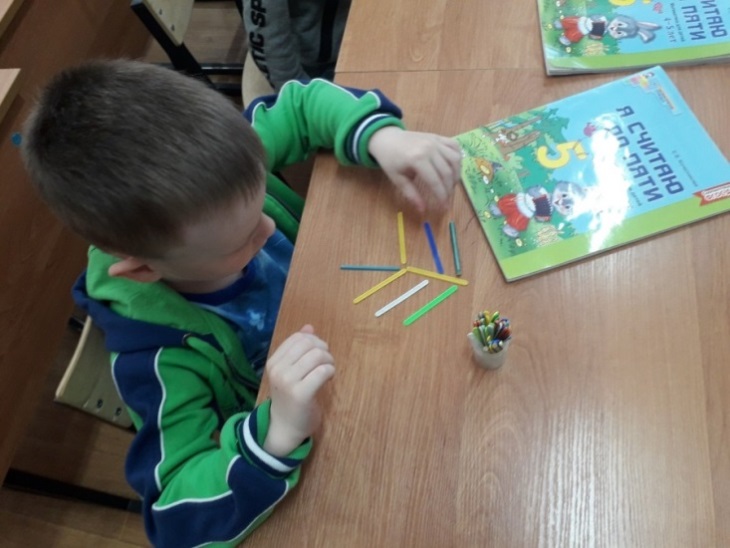 Педагог: Вот как много елочек мы с вами посадили. А давай те посчитаем, сколько же их всего получилось.(6).В лесу Красной  Шапочке встречались разные животные. Какие животные встречаются в лесу? (дети отвечают: зайцы, волки, медведи, лисы, ёжики). А теперь я буду показывать на картинке  маму, а вы будете называть её детеныша.Игра «Назови детеныша»: (2 минуты) Посмотреть на картинку, назвать животное и его детеныша.Лиса  -  (лисенок)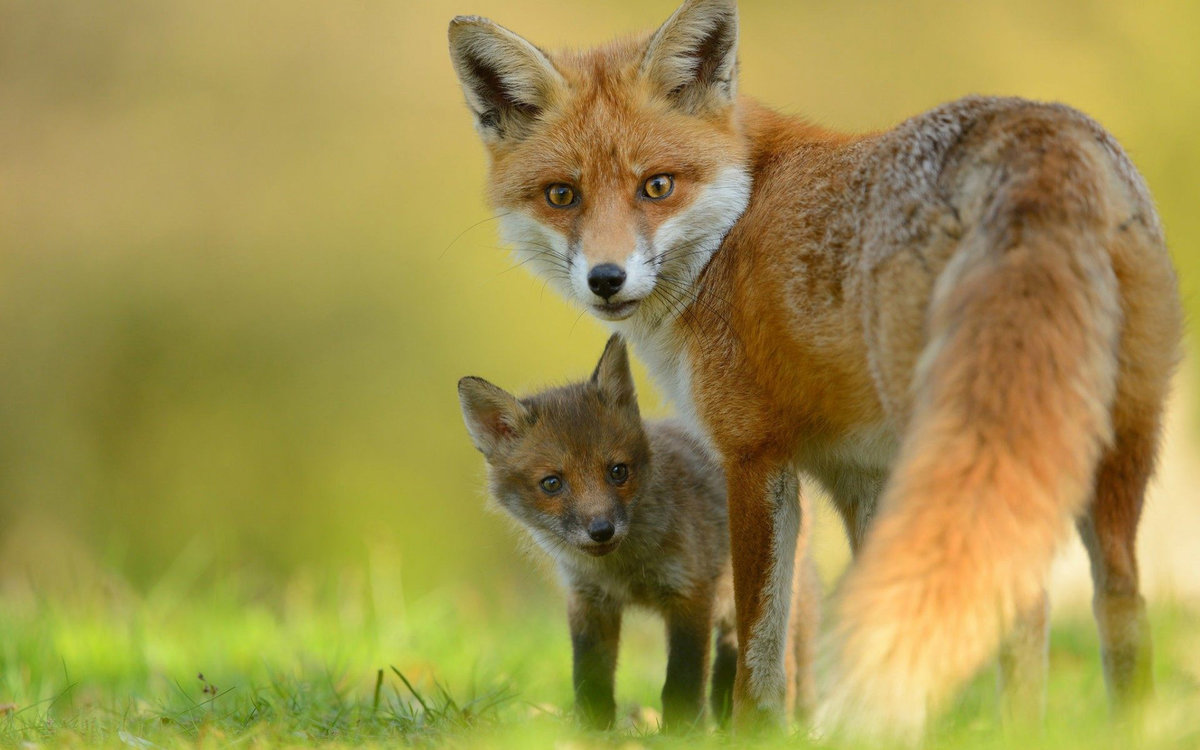 Медведица   -  (медвежонок)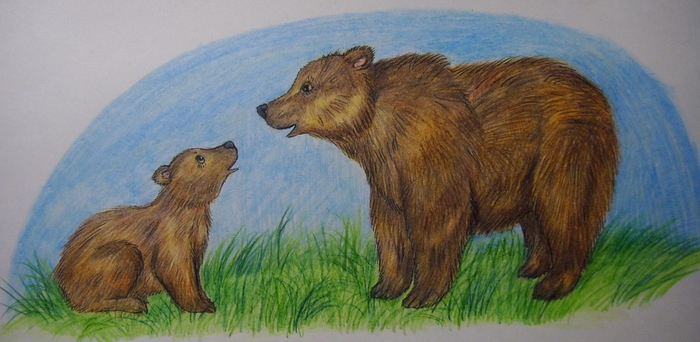 Зайчиха – (зайчонок)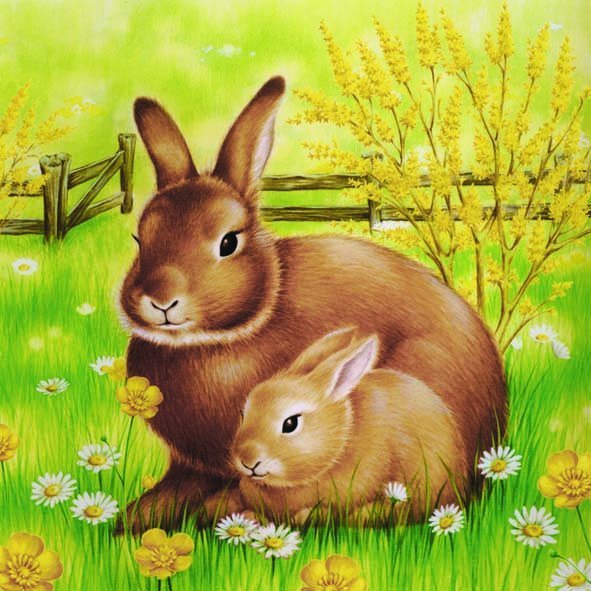 Ежиха – (ежонок)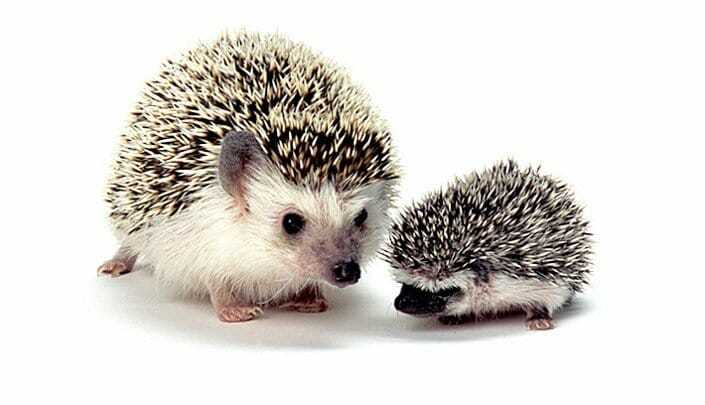 Педагог: Вдруг навстречу Красной Шапочке из-за дерева вышел….:Загадка: Серый и злой житель лесной               Зубами щелк. Кто это? (Волк)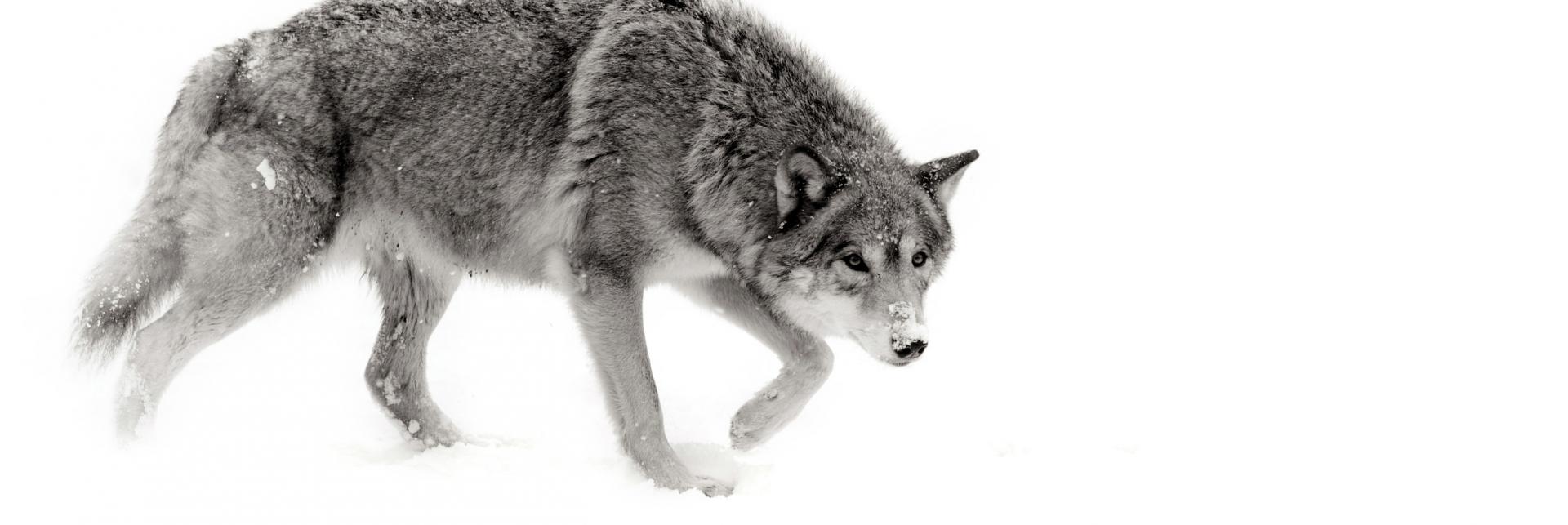 Пальчиковая гимнастика с прищепками: (2 минуты)Педагог: Давайте покажем, как волк умеет кусаться (дети прищепкой «кусают» свои пальчики)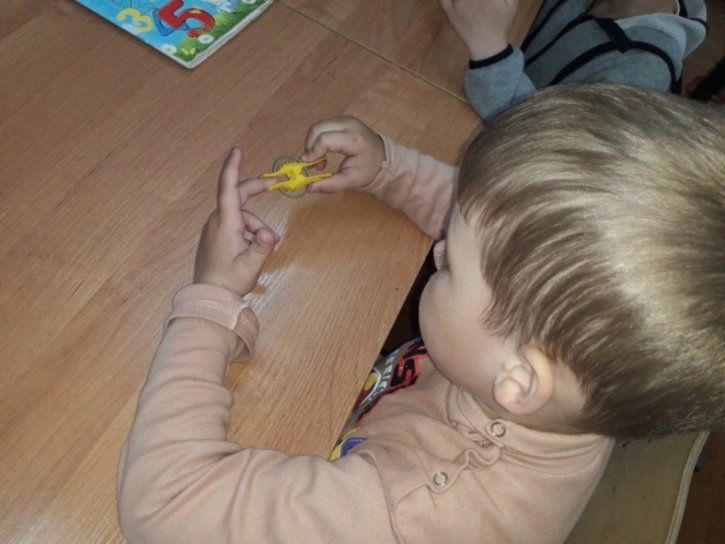 Педагог читает стихотворение:Он живет в лесу густом, В серой шубке и с хвостом, Щелкает зубами,С острыми клыками. Зайцу страху нагоняет, Хочет съесть его в обед! Как зовут его — все знают, Это волк, сомнений нет.Игра: (3 мин). Педагог: Все звери от страха спрятались в свои домики, а мы сейчас поможем им закрыть двери на замки (рамки Монтессори)Дети на счет 1-2-3  быстро вставляют в прорези соответствующие геометрические фигуры.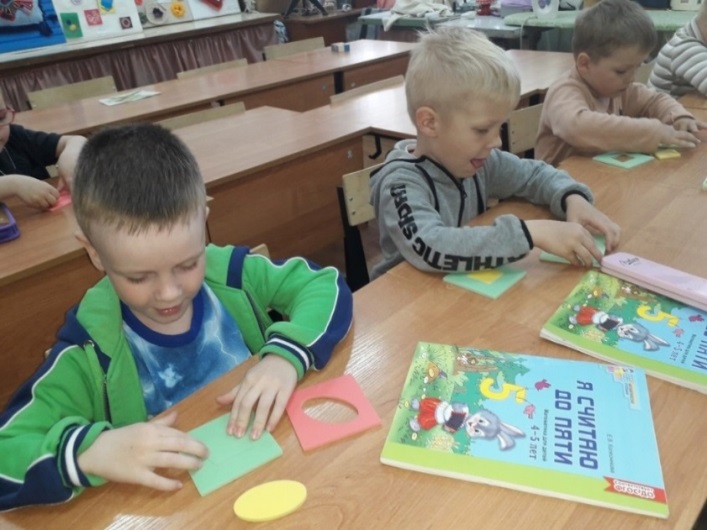 Педагог: Захотел волк съесть Красную Шапочку, а она ему предложила ему угощения из своей корзинки. Давайте вспомним, что же лежало в корзинке у Красной Шапочки? (дети называют: морковка, груша, банан, лимон, горох, помидор, баклажан) А теперь закройте глаза, а после того как откроете, скажите, что же исчезло?Игра: «Что пропало». (4 минуты).(На доске педагог выкладывает изображения фруктов и овощей. Дети закрывают глаза.  В это время учитель прячет одну из картинок. По команде дети открывают глаза и определяют, чего не хватает).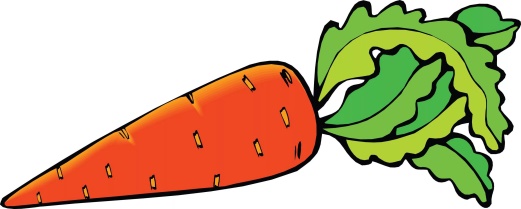 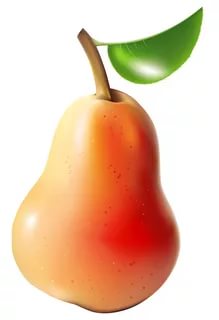 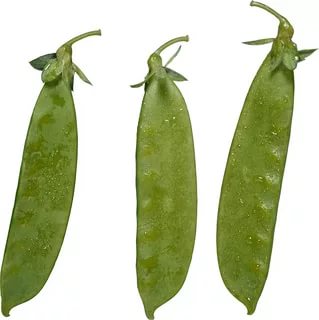 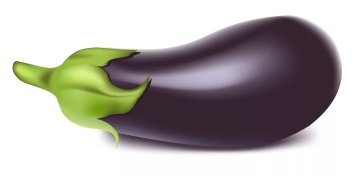 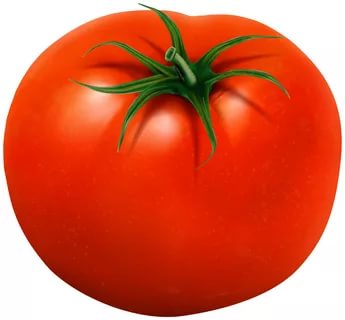 Педагог:  Правильно , волк съел банан и лимон.Наелся  волк  и отпустил Красную  Шапочку к бабушке. Пришла  Красная  Шапочка к бабушке и увидела, что домик бабушки после дождя стал белым. Давайте сделаем домик красивым.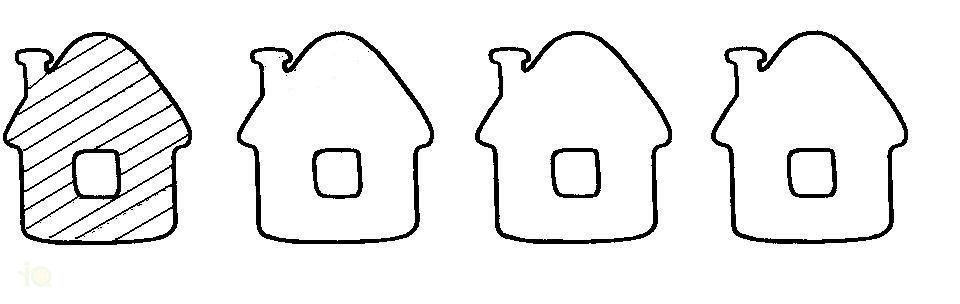 Задание: заштриховать домик цветными карандашами. (4 минуты)Педагог: Красивый получился домик. Бабушка очень рада.Заключительный этап. (1 минута).Педагог: - В какую сказку мы сегодня совершили путешествие?- Кому помогали?- Что оказалось для вас самым сложным?- Что самым простым?- Что самым интересным?Вы сегодня большие молодцы, помогли Красной Шапочке дойти до  бабушки, вы справились со всеми трудностями, которые встретились на пути. Давайте скажем друг другу «До свидания».